JPED-D-21-00282 – Supplementary MaterialSupplementary Table 1 - Baseline characteristics of the enrolled PPHN patients (n = 45).PPHN, persistent pulmonary hypertension of the newborn; IQR, interquartile range. Supplementary Table 2 - Genotype and allele distribution of significant SNPs in 6 candidate genes (p-value < 0.05) observed in 45 PPHN patients and 294 control subjects.Supplementary Figure 1 - Gene network of 11 candidate genes from the present study and other genes that had been shown to be associated with PPHN. A, Full network. The edges indicate both functional and physical protein associations; B, Physical subnetwork. The edges indicate that the proteins are part of a physical complex. Potential protein-protein interaction network was done using STRING (http://string-db.org/).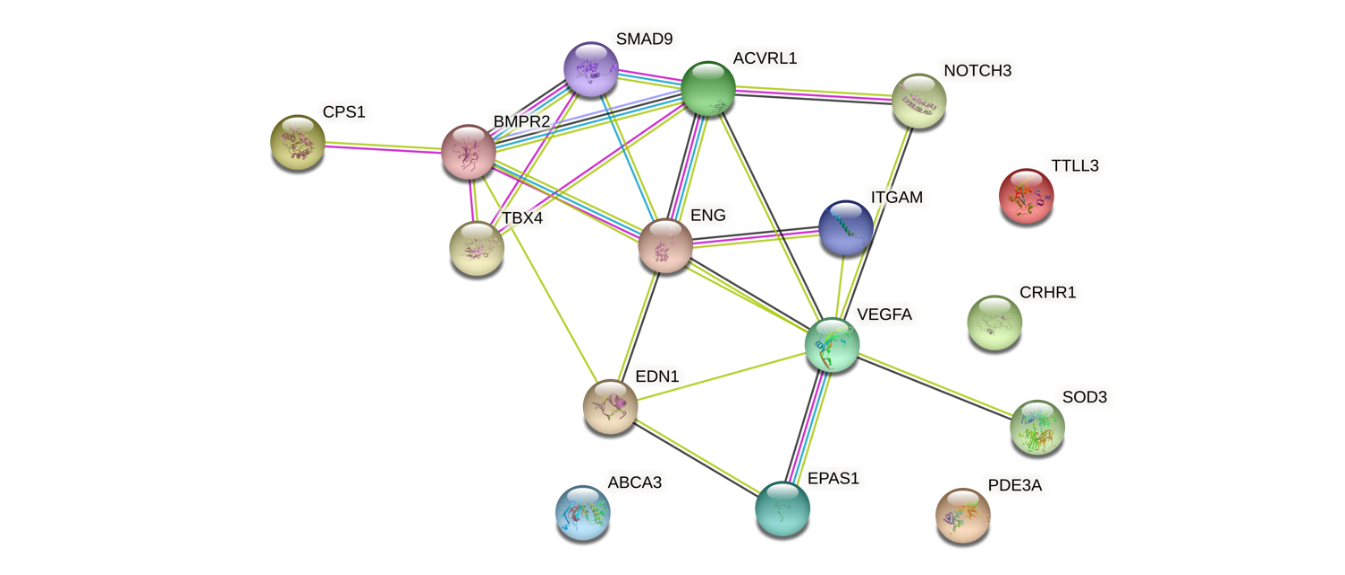 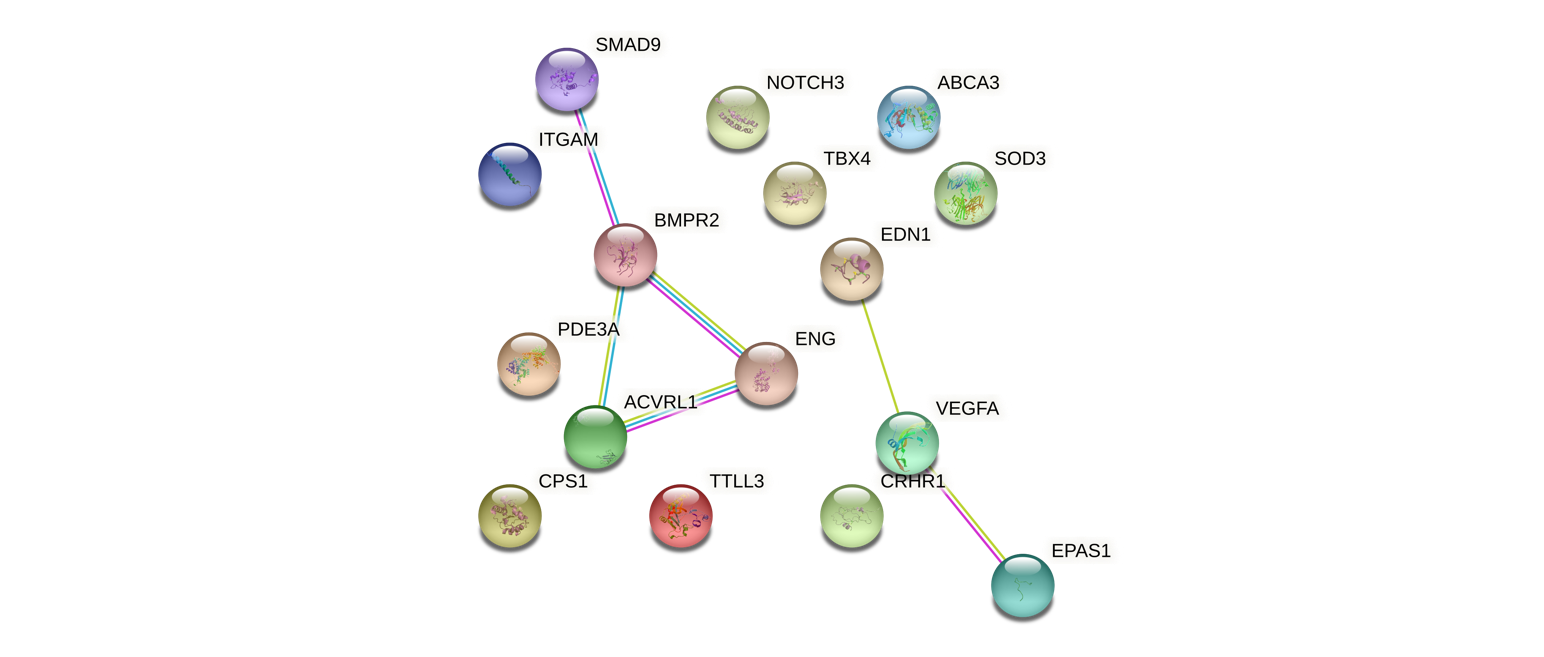 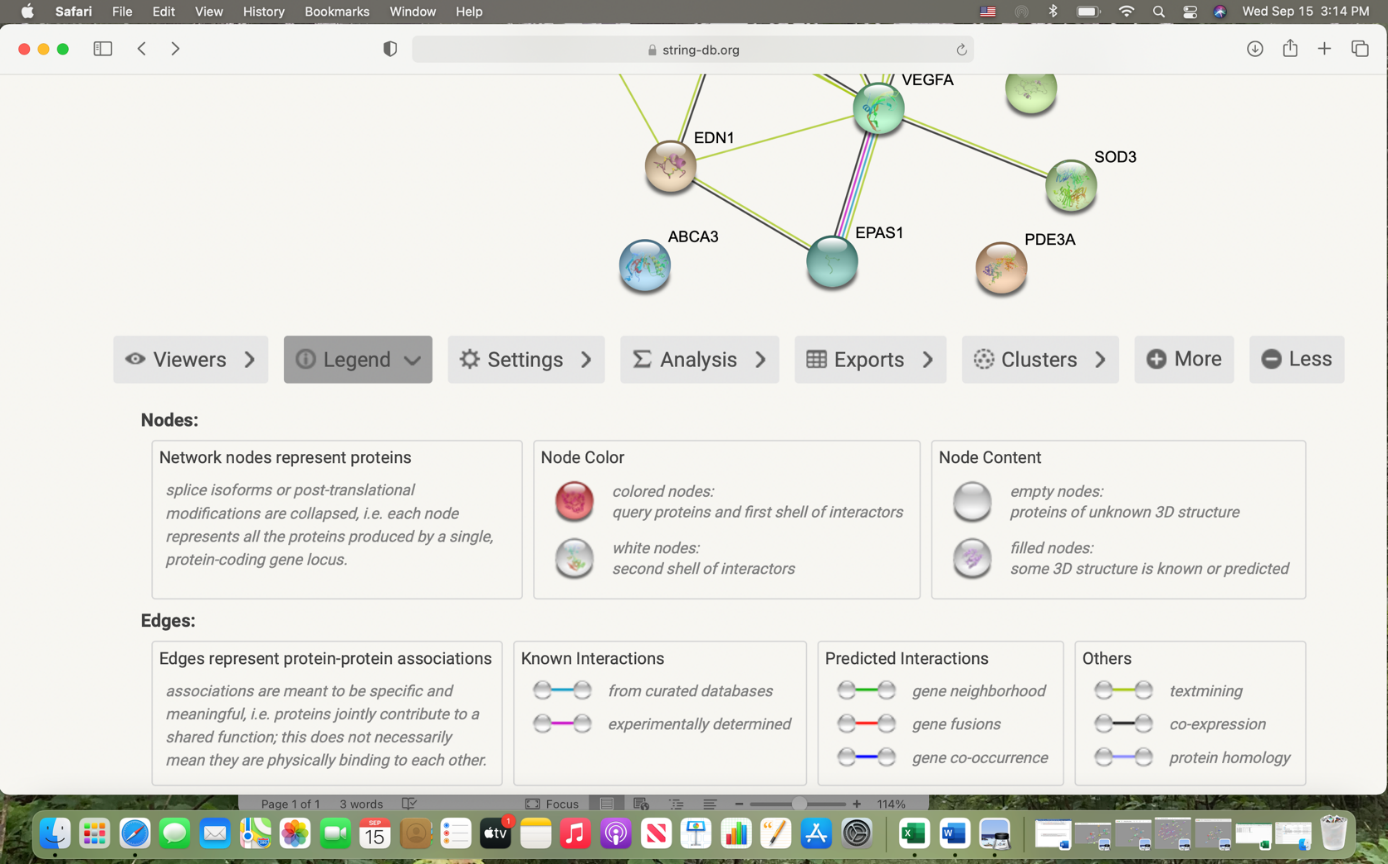 Characteristic Total(n = 45)Gestational age (weeks)39.0 ± 1.9Birth weight (g)3,035 ± 470Male30 (66.7)Age    PPHN subjects from retrospective data (years) (n = 20)   PPHN subjects from prospective recruitment (days) (n = 25)2.3 (1.0-3.5)2 (1-4)Perinatal history  APGAR Score at 1 minute (IQR)  APGAR Score at 5 minutes (IQR)8 (7-9)9 (8-9)Causes of PPHN, n (%)  Meconium aspiration syndrome    Transient tachypnea of the newborn  Congenital pneumonia    Respiratory distress syndrome	  Neonatal sepsis   Idiopathic PPHN  Birth asphyxia20 (44.4)10 (22.2)6 (13.3)5 (11.1)2 (4.4)1 (2.2)1 (2.2)Treatment modalities of PPHN, n (%)  High-frequency oscillatory ventilation  Intravenous iloprost  Intragastric sildenafil  Inhaled nitric oxide   Intravenous milrinone   Hydrocortisone  Sedation  Analgesia  Inotropic agents31 (68.9)14 (31.1)36 (80.0)41 (91.1)23 (51.1)20 (44.4)45 (100)45 (100)45 (100)  Outcomes  Length of supplemental oxygenation (days) (IQR)  Length of stay (days) (IQR)  In-hospital mortality, n (%)22 (15-30)22 (15-34)2 (4.4)GeneSNPs IDGenotypesGenotype frequency (%)Genotype frequency (%)OR (95% CI)(Model)AlleleAllele frequency (%)Allele frequency (%)OR(95% CI)p-valueGeneSNPs IDGenotypesPatientControlOR (95% CI)(Model)AllelePatientControlOR(95% CI)p-valueBMPR2rs79171078(A>G)AA42 (93)287 (98)1.004.10 (0.95-17.79)(dominant)A87 (97)579 (99)1.003.99 (0.94-17.01)0.0782BMPR2rs79171078(A>G)AG/GG3 (7)5 (2)1.004.10 (0.95-17.79)(dominant)G3 (3)5 (1)1.003.99 (0.94-17.01)0.0782EPAS1 rs17034984(C>T)CC36 (80)280 (96)1.005.38 (2.15-13.49)(dominant)C81 (90)573 (98)1.004.89 (2.03-11.82)0.001EPAS1 rs17034984(C>T)TC/TT9 (20)13 (4)1.005.38 (2.15-13.49)(dominant)T9 (10)13 (2)1.004.89 (2.03-11.82)0.001EPAS1 rs77238140(G>A)GG40 (89)286 (97)1.004.47 (1.39-14.33)(dominant)G85 (94)580 (99)1.004.26 (1.36-13.34)0.0199EPAS1 rs77238140(G>A)GA/AA5 (11)8 (3)1.004.47 (1.39-14.33)(dominant)A5 (6)8 (1)1.004.26 (1.36-13.34)0.0199EPAS1 rs2121267(T>C)TT39 (87)191 (65)1.003.51 (1.44-8.56)(dominant)T83 (92)477 (81)1.002.76 (1.24-6.13)0.0072EPAS1 rs2121267(T>C)TC/CC6 (13)103 (35)1.003.51 (1.44-8.56)(dominant)C7 (8)113 (19)1.002.76 (1.24-6.13)0.0072EPAS1 rs6726454(A>G)AA/AG5 (11)81 (28)1.003.04 (1.16-7.98)(recessive)A5 (6)86 (15)1.002.91 (1.15-7.39)0.019EPAS1 rs6726454(A>G)GG40 (89)213 (72)1.003.04 (1.16-7.98)(recessive)G85 (94)502 (85)1.002.91 (1.15-7.39)0.019EPAS1 rs4953344(T>C)TT32 (71)252 (86)1.002.44 (1.18-5.02)(dominant)T77 (86)544 (93)1.002.09 (1.08-4.05)0.0389EPAS1 rs4953344(T>C)TC/CC13 (29)42 (14)1.002.44 (1.18-5.02)(dominant)C13 (14)44 (7)1.002.09 (1.08-4.05)0.0389EPAS1 rs2346176(T>C)TT/TC18 (40)154 (52)1.001.65 (0.87-3.13)(recessive)T18 (20)181 (31)1.001.78 (1.03-3.07)0.0461EPAS1 rs2346176(T>C)CC27 (60)140 (48)1.001.65 (0.87-3.13)(recessive)C72 (80)407 (69)1.001.78 (1.03-3.07)0.0461EPAS1 rs1374749(G>A)GG/AG16 (36)168 (57)1.002.42 (1.26-4.64)(recessive)G20 (22)194 (33)1.001.74 (1.03-2.94)0.039EPAS1 rs1374749(G>A)AA29 (64)126 (43)1.002.42 (1.26-4.64)(recessive)A70 (78)393 (67)1.001.74 (1.03-2.94)0.039EPAS1 rs1868089(C>T)CC/TC7 (16)87 (30)1.002.28 (0.98-5.31)(recessive)C7 (8)92 (16)1.002.20 (0.99-4.91)0.0538EPAS1 rs1868089(C>T)TT38 (84)207 (70)1.002.28 (0.98-5.31)(recessive)T83 (92)496 (84)1.002.20 (0.99-4.91)0.0538EPAS1 rs6758592(T>C)TT/TC20 (44)184 (63)1.002.09 (1.11-3.94)(recessive)T25 (28)236 (40)1.001.74 (1.07-2.85)0.027EPAS1 rs6758592(T>C)CC25 (56)110 (37)1.002.09 (1.11-3.94)(recessive)C65 (92)352 (60)1.001.74 (1.07-2.85)0.027EPAS1 rs4953345(T>A)TT38 (84)208 (71)1.002.19 (0.94-5.10)(dominant)T83 (92)495 (84)1.002.13 (0.95-4.76)0.0733EPAS1 rs4953345(T>A)TA/AA7 (16)84 (29)1.002.19 (0.94-5.10)(dominant)A7 (8)89 (15)1.002.13 (0.95-4.76)0.0733PDE-3Ars10770682(G>A)GG17 (38)164 (56)1.002.11 (1.11-4.02)(dominant)G56 (62)435 (74)1.001.77 (1.11-2.82)0.0213PDE-3Ars10770682(G>A)AG/AA28 (62)128 (44)1.002.11 (1.11-4.02)(dominant)A34 (38)149 (26)1.001.77 (1.11-2.82)0.0213PDE-3Ars57238599(A>G)AA34 (76)263 (89)1.002.74 (1.26-5.96)(dominant)A79 (88)555 (94)1.002.34 (1.14-4.82)0.0345PDE-3Ars57238599(A>G)AG/GG11 (24)31 (11)1.002.74 (1.26-5.96)(dominant)G11 (12)33 (6)1.002.34 (1.14-4.82)0.0345PDE-3Ars6487091(A>G)AA/AG5 (11)73 (25)1.002.64 (1.01-6.95)(recessive)A5 (6)75 (13)1.002.49 (0.98-6.32)0.0529PDE-3Ars6487091(A>G)GG40 (89)221 (75)1.002.64 (1.01-6.95)(recessive)G85 (94)513 (87)1.002.49 (0.98-6.32)0.0529VEGFArs3025012(A>G)AA/AG41 (91)286 (97)1.003.49 (1.01-12.01)(recessive)A64 (71)481 (82)1.001.83 (1.11-3.02)0.0222VEGFArs3025012(A>G)GG4 (9)8 (3)1.003.49 (1.01-12.01)(recessive)G26 (29)107 (18)1.001.83 (1.11-3.02)0.0222ENGrs34116890(A>G)AA43 (96)240 (82)1.004.84 (1.14-20.59)(dominant)A88 (98)533 (91)1.004.54 (1.09-18.95)0.0228ENGrs34116890(A>G)AG/GG2 (4)54 (18)1.004.84 (1.14-20.59)(dominant)G2 (2)55 (9)1.004.54 (1.09-18.95)0.0228NOTCH3rs10404382(C>A)CC3 (7)5 (2)1.004.13 (0.95-17.91)(dominant)C20 (22)82 (14)1.001.76 (1.02-3.05)0.0559NOTCH3rs10404382(C>A)CA/CC42 (93)289 (98)1.004.13 (0.95-17.91)(dominant)A70 (78)506 (86)1.001.76 (1.02-3.05)0.0559